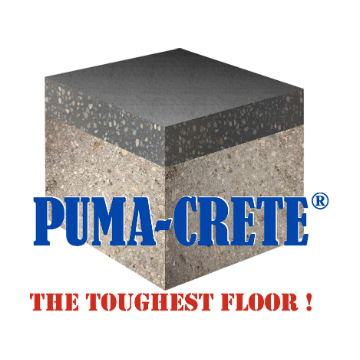       11.4.23                   PumaESD  Recommended Tools/Supplies      

PumaESD   TOOLS & SUPPLIES KIT ……………   $ 639.00      Kit includes the following:  Duct tape Tape. Blue 1.5” Painters paper- brown, 1-roll  Mixer paddle 5-gal (spiral-liquids) Mixer paddle 1-gal (spiral-liquids) 5-gal pail Cotton rags Mix n Measure,  1-Quart     qty- 4 Mix n Measure,  2-Quart  	qty- 4 Spike shoes-plastic, (tighten spikes securely) Roller frame 9”  qty-2 Roller cover 9” x 3/8”   qty- 4  (purdy/wooster) Roller frame, 18” w end caps    qty-1 Roller cover 3/8” x 18”  qty-2,  (purdy/wooster) Brushes 2"	qty-4 Squeegee 18” by Unger (pull) Squeegee flat 18” gray (push or pull)                                                              Extension Pole 60" Conductive copper tape (grounding)  
300 SERIES Only   …Add $ 117.00  Mixer paddle- (egg beater style - grout-mixes)Trowel, flat  4 x12”Roller cover, LOOP/textured 9”    qty-3 Roller cover, LOOP/textured 18”  qty-3                                                            _______________________________________________________________________________
Additional  Basic Mixing Tools/Supplies required  (not included w/ above tools/supplies).Variable Speed DRILL- ½” chuck    or     hvy duty Mud Mixer (for slurry systems) (Home Depot or similar)      5 GAL PAILS    Estimated 3 buckets required, for every 1000 sf of areaACETONE  (for cleanup of tools)4 or 6 mil Plastic and rosin paper/cardboard for mixing area._________________________________________________________________________________________________300 SERIES ESD Systems (SLURRY SYSTEMS) 
      Spread with trowel, cam rake and/or notched squeegee.
CAM RAKE OR NOTCHED SQUEEGEE  (Spreading the Slurry Coat)                                                                                                                                           For large wide open areas, slurry coat may be spread using a Cam Rake (MidWest Rake Co.) or notched squeegee. The 24” cam rake requires #2 (1/8”) or #3 (3/16”) cams. It spreads the materials without requiring hand troweling in the main areas.  Edges/perimeter always require hand troweling. NOTCHED SQUEEGEES ………………………………………………………………….. $ 25.67
1/2” NOTCH (blade/frame)– applies slurry at   1/8”
3/8” NOTCH (blade/frame)– applies slurry at 1/16”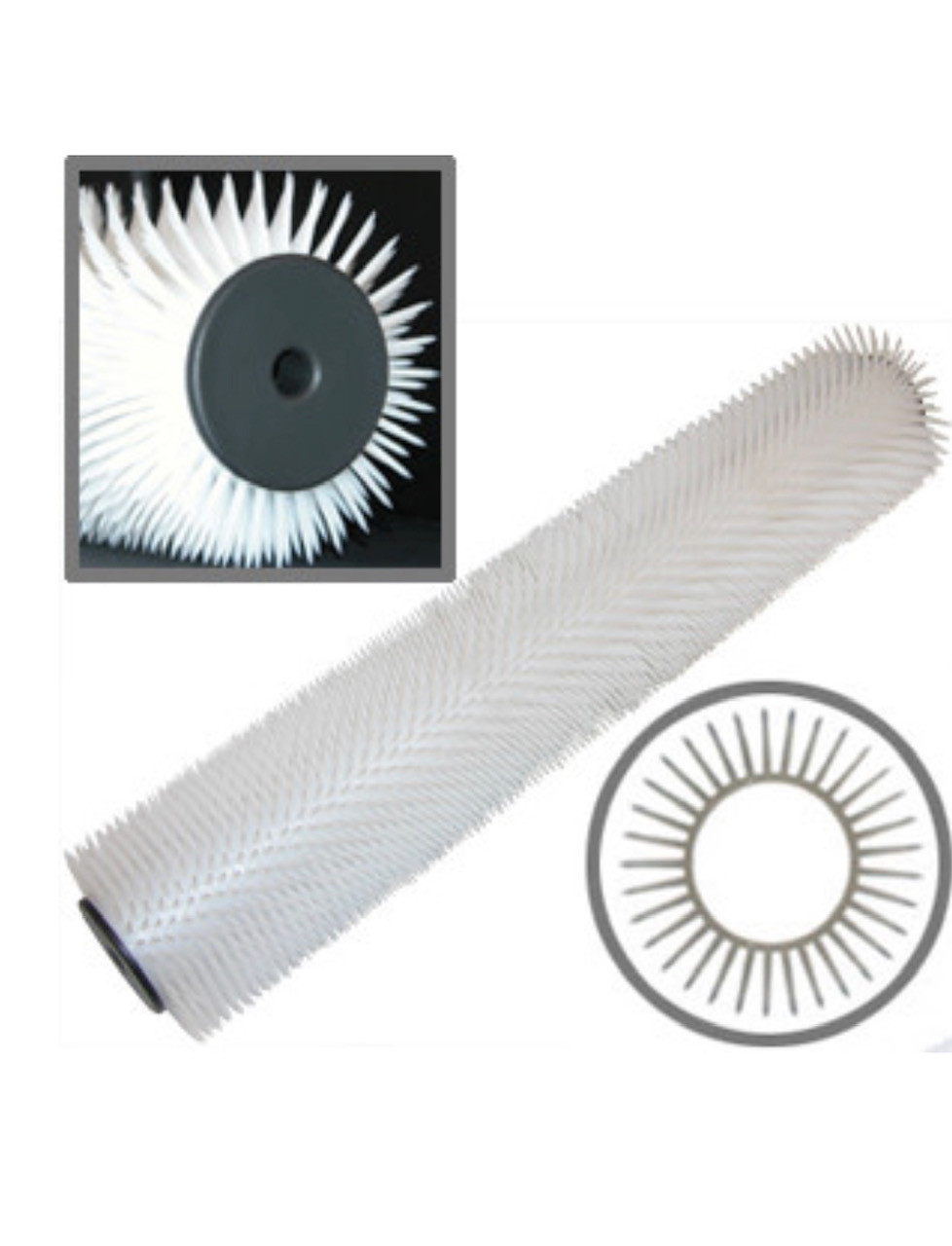 SPIKE/Porcupine ROLLER:   ……………………………………….….……. $ 95.26                                                                                                                                                                   Use for rolling  3/16” to ¼” slurry base coatsMINERAL SPIRITS    (increase working time of 300/400 series)                                                                                                                                                                        Use only if substrate/materials are out of proper temperature range (70-80 deg F), or you need more working time.  (up to 8 oz/unit for 300/400 series urethane concrete mortar/slurry)


  SQUEEGEES for THIN MIL & HI-BUILD COATINGS
               
                EZ  NOTCHED SQUEEGEE   18” -  BLADE only …………………….  $ 25.67	
                          MIL SIZES
                                    5- 7 (yellow)
                                    8-12 (red)
                                   15-20 (green)
                                   45-50 (orange)
                                   50-60 (purple) 
                       
              EZ  NOTCHED SQUEEGEE   18” -  FRAME only..………………  $ 46.70 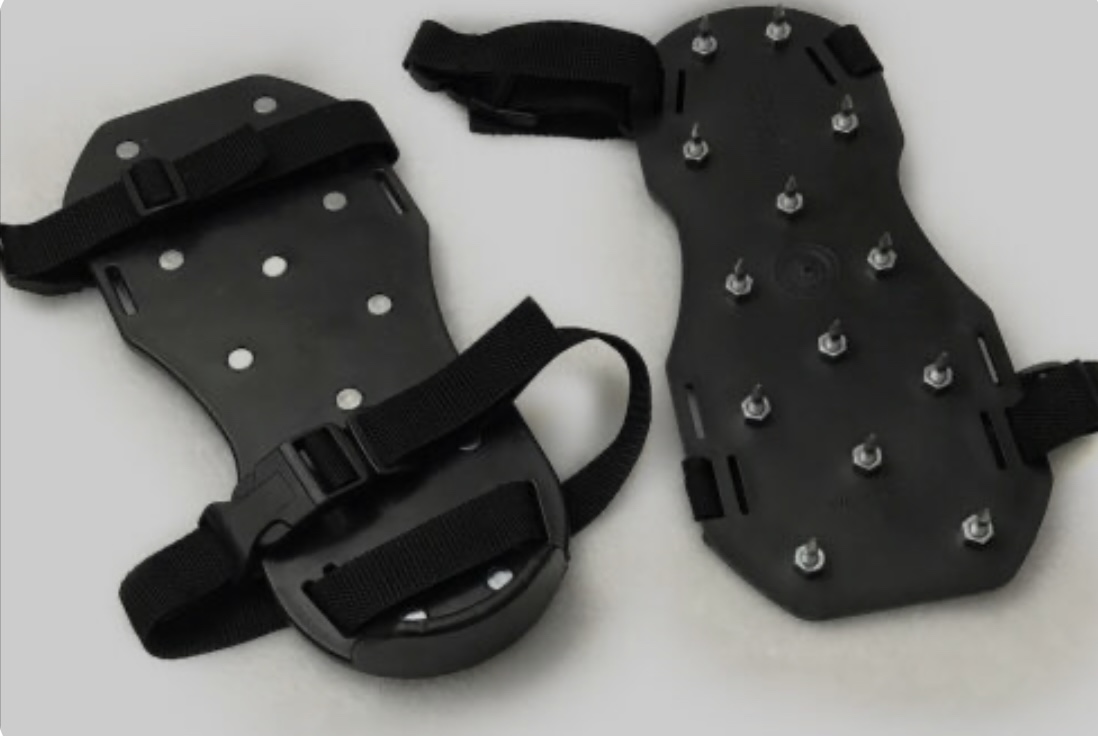 SPIKED SHOES  …………………………………………………… $ 39.00
                Strap/tape to bottom of feet
                Allows you to walk in the wet materials.___________________________________________________________________________________________PREP TOOLS  
Fits 17” floor buffer machines (a/k/a FLOOR MAINTAINER, FLOOR MACHINE, SWING MACHINE)
DUST SKIRT ………………………………………………………………………….… $139.00
Minimize dust, using this skirt that attaches around the base of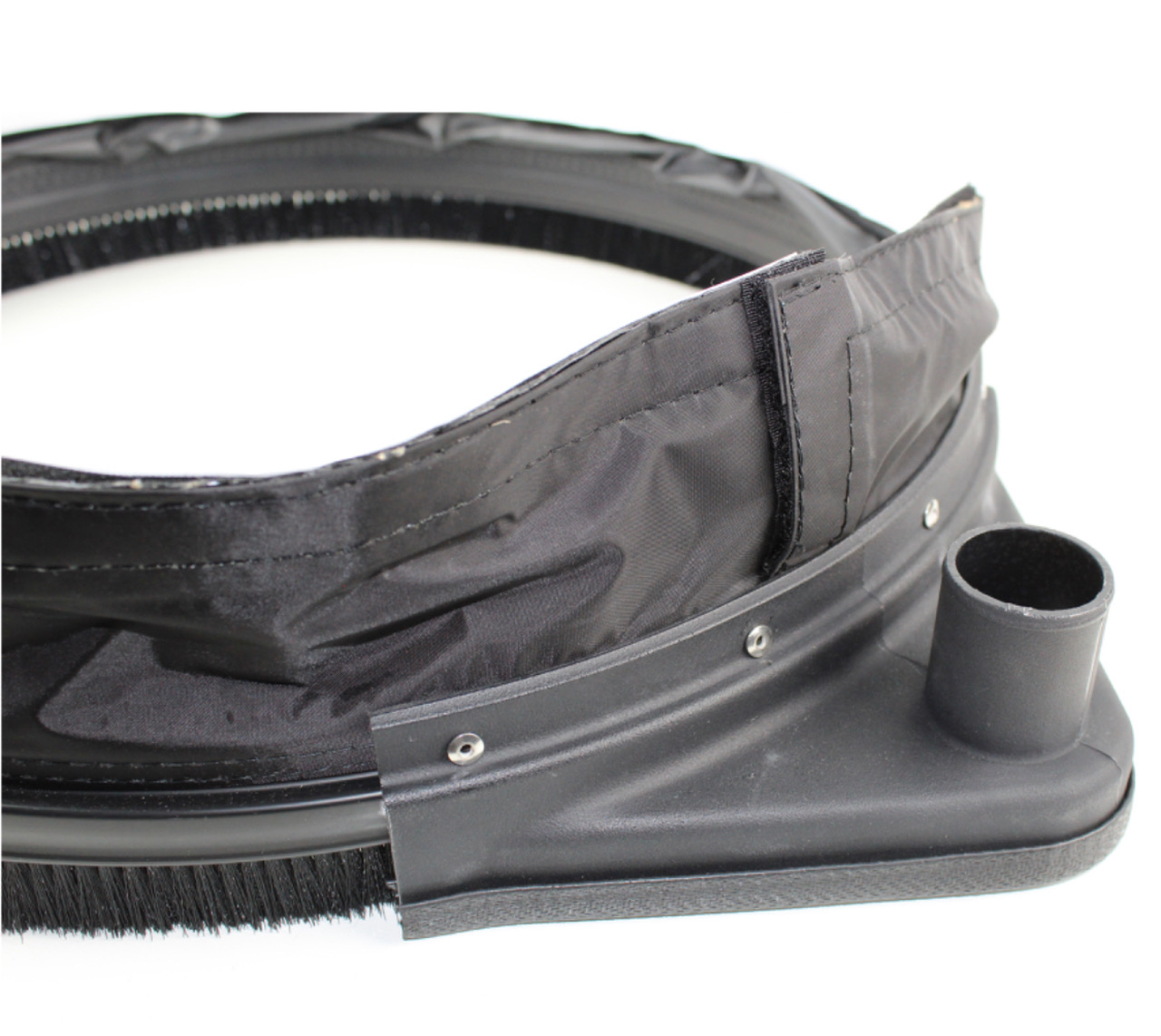 floor buffers.  Fits all 17-inch  floor machines  using a velcro 
strip attachment).  Features a 1.25-inch inch dust port for vacuum hose connection.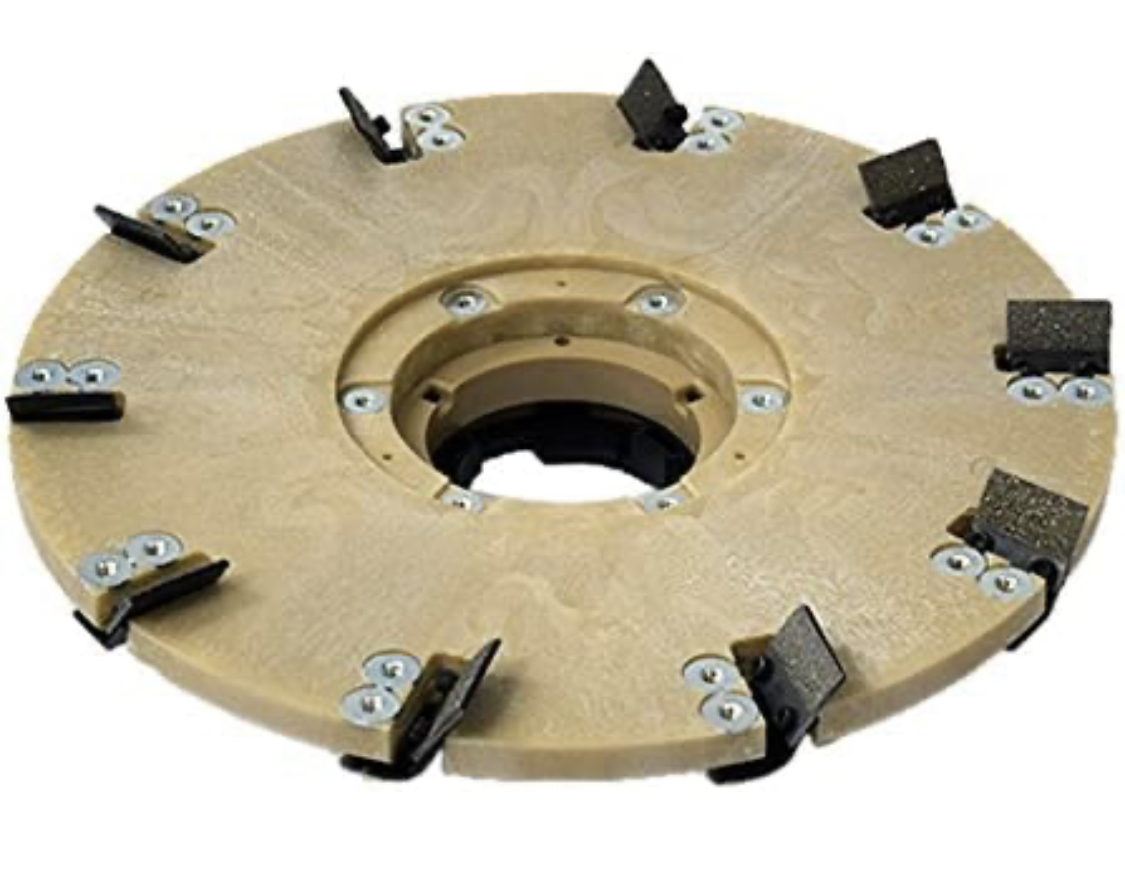 REMOVAL TOOL, 16” DIAMABRUSH…………………………………… $849.00
Diamond scraper tool, designed for removal of glue, mastic, 
and 2-3 mil coatings. Includes 1.5” riser and standard clutch plate.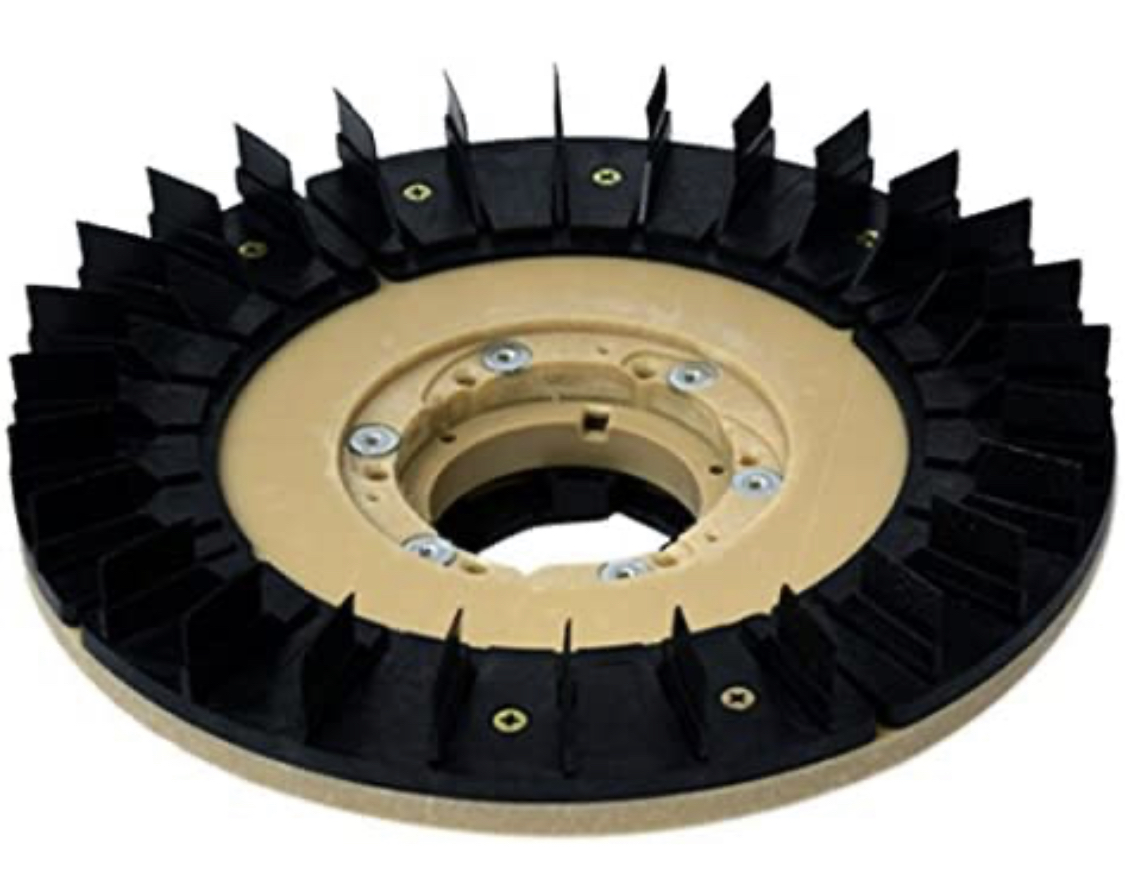 PREP TOOL, 16” DIAMABRUSH ……………………………………….. $ 875.00    25 grit diamond disc shroud  Includes 1.5” riser and standard clutch plate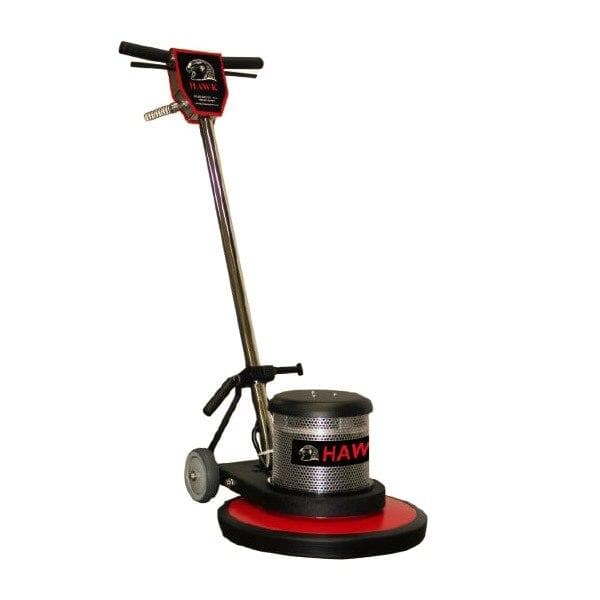 FLOOR MACHINE   ……………………………………………………..….. $1,567.00 17” FLOOR BUFFER MACHINE   

Hawk F0003-17XHD or similar  
ADDITIONAL TOOLS   (for LARGER SLURRY PROJECTS)
             Battery Powered Quartz Blower/Broadcaster (Dewalt)……………………………………………………$  985.00110v corded,   Quartz Blower/Broadcaster ………………………………………………………….…………  $  840.00Gas, Backpack Quartz Blower/Broadcaster……………………………………………………………………… $ 1,230.00    4.3 hp low emissions 2 stroke engine,  50 lb hopper capacity,    35 ft horizontal reach, 
                 800 cfm,  23 lb,    1 gal fuel tank, (use 50:1 pre-mix fuel)ESD Anti-Static Floor Supplies3M 701 Megohmmeter Resistance Test Kit, with Case…………………………………………………… $ 973.00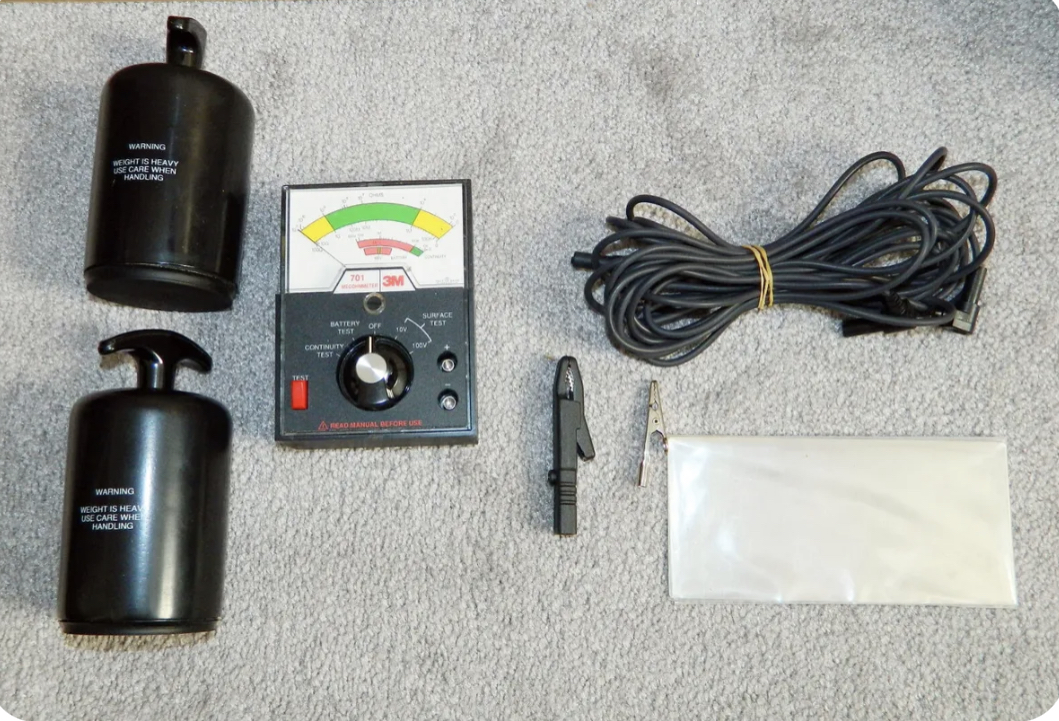 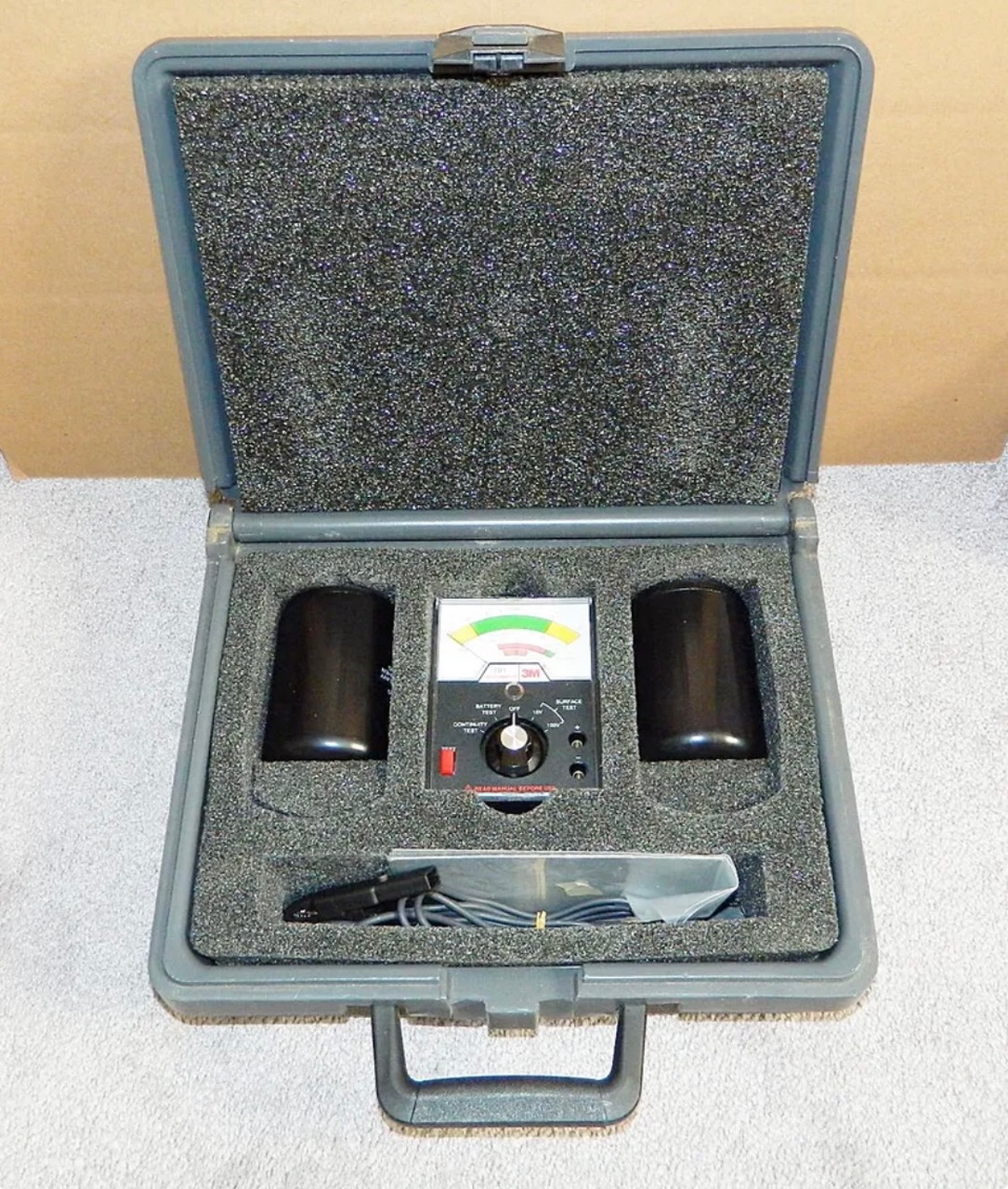                                                                                                                              Rental Only: ………………….. $198.00 
                                                                                                                                   plus freight (includes 1 week)